САМАРСКИЙ ГОСУДАРСТВЕННЫЙ СОЦИАЛЬНО-ПЕДАГОГИЧЕСКИЙ УНИВЕРСИТЕТИсследовательский проект для детей подготовительной группы:        ЗАЧЕМ НУЖНЫ ДЕНЬГИ?Выполнила:Студентка  5 курса ФНО-б15ДзПопова Виктория ВячеславовнаСамара, 2019  годСодержание проекта:Введение……………………………………………………………….……….….31 ЭТАП – подготовительный. Совместная работа родителей и ребёнка и педагога.История……………………………………………………………………….……7 Сущность денег……………………………………………………………………9Функции денег…………………………………………………………………….9Виды денег …………………………………………………………………..…..102 ЭТАП - деятельный.Совместная работа родителей  и ребенка.Семейный бюджет……………………………………………………………….11Эксперимент «Необходимое и желаемое» ………………………………….…123 ЭТАП - завершающий. Совместная работа родителей и ребёнка, педагога.Пака-лэпбук «Азбука финансовой грамотности»……………………………..14Заключение…………………………………………………………………..…...15Список используемых источников и литературы………………………...…...16Введение«Денежки — что воробушки: прилетят да опять улетят».(поговорка)Современную жизнь без денег представить невозможно. Они настолько плотно вошли в нашу жизнь, что кажется - так было всегда. Не смотря на это, большая часть детей знает о истории и предназначении денег очень мало. Экономическое образование детей необходимо  начинать как можно раньше, желательно с дошкольного возраста, так как экономическое воспитание дошкольников не только приближает ребенка к реальной жизни, обучая его ориентироваться в происходящем, но и формирует деловые качества личности. Поэтому данная проблема была выбрана в качестве образовательного проекта.Актуальность проекта заключается в том, чтобы за счет использования информационной среды максимально полно использовать интерес детей к экономической деятельности, оптимизировать их интеллектуальную нагрузку.Тема проекта «Зачем нужны деньги»»Тип проекта: информационно-исследовательскийАудитория: дети 6-7 лет и их родителиДлительность проекта – краткосрочный (8 недель)Цель проектаВыяснить что такое деньги.Изучить понятие семейного бюджета.Составить с детьми грамотно список продуктов.Изготовить дидактическую интерактивную папку-лэпбук «Азбука финансовой грамотности»Задачи проекта для детей:ОбразовательныеИзучить историю возникновения денег.Познакомиться с сущностью и функцией денег.Выяснить, что такое семейный бюджет и для чего он необходим.Понять, как правильно тратить деньги.Сделать выводы о проведенной работе.Развивающие:Способствовать развитию детской познавательной инициативы.Развивать интерес детей к экономике.Развивать умение рассуждать, высказывать свои предположения, делать выводы.Развивать мыслительные операции анализа и синтеза, логическое мышление, связную речь, память.Задачи проекта для родителей:Скорректировать подход к использованию денег в семье.Настроить эмоционально позитивное сотрудничество и взаимодействие с детьми в процессе совместной проектной деятельности.Методы проектаСравнительно – сопоставительный.Описательный.Анализирование.Создание интерактивной папки с материалами по экономической теме.Объект исследованияСемейный бюджетПредмет  исследованияДеньги Практическая значимость исследования и продуктаМатериалом представленным в исследовании можно воспользоваться на встречах посвященных экономической грамотности детей в ДОУ.Участие в этапах: дети и родители, педагог.Обсуждение проблемы: Что такое деньги? Откуда они появились? Что такое семейный бюджет? Что можно купить на деньги? Как правильно тратить деньги? – формируют цель и задачи.Планирование Распределение ролей: педагог дает задания детям и родителям по поиску интересного материала о деньгах.Выработка плана действий: знакомит с различными формами презентации результатов. Совместная работа родителей и ребёнка, педагога: поиск материала в сети интернет и книгах: узнать историю происхождения денег, их функции.Совместная работа ребёнка, родителей. Совместное посещение обсуждение семейного бюджета. Посещение магазина, составление списка полезных и нужных продуктов.Помощь в сборе информации. Наблюдение. Подготовка фото и видеоматериалов к презентации.Помощь в изготовлении и оформление интерактивной папки - лэпбука «Азбука финансовой грамотности»Оценка результатовАнализ выполнения проекта.Подготовка к выступлению.1 ЭТАП. Совместная работа родителей и ребёнка, педагогаДемонстрация  презентации на совместной встрече. Выступление педагога. ИсторияПервые деньги были совсем не такими, какие привыкли видеть мы. В качестве денег древние люди использовали оригинальные предметы различных форм, размеров, видов. Можно было произвести обмен, так называемыми товаро-деньгами.  Корову можно было поменять на дом, а соль на чай.Форма древней популярной валюты была очень необычна. Это мог быть и домашний скот, и како-бобы, и сушеная рыба, и ракушки. 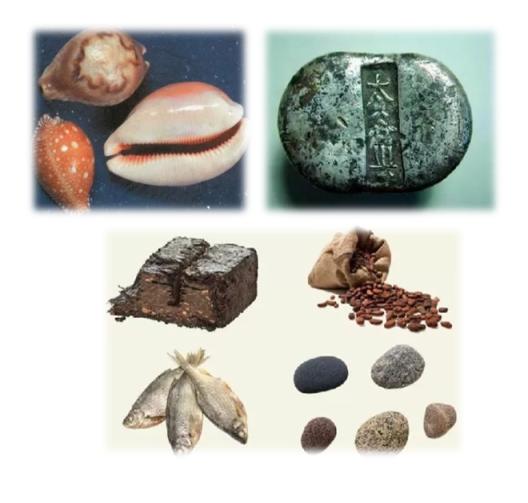 Со временем в роли денег люди стали использовать разнообразные металл –золото, серебро, медь.  Монеты не сразу были ровными и круглыми. Они могли быть разной замысловатой формы. Металлические монеты плотно вошли в обиход – ведь их было удобно хранить, а самое главное  – на них можно было купить абсолютно любой товар! 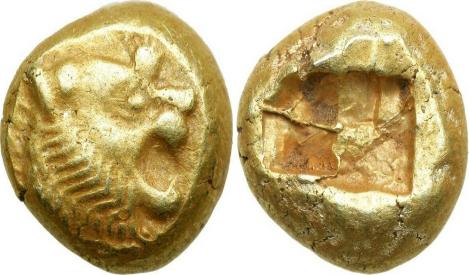 Интересно: слово «монета» возникло потому, что древние римляне использовали Храм богини Джуно Монета в качестве мастерской для чеканки монет. Со временем все места, где изготавливались монеты, стали называть «монета».Сущность денегЧто же такое деньги? Деньги – эквивалент (это слово означает “равноценный”), служащий мерой стоимости любых товаров и услуг. Деньги – это средство обмена: люди принимают деньги в обмен на товары и услуги. Происходит «продажа» или «покупка» -  и в любом из этих процессов участвуют деньги.Функции денегФункций у денег несколько: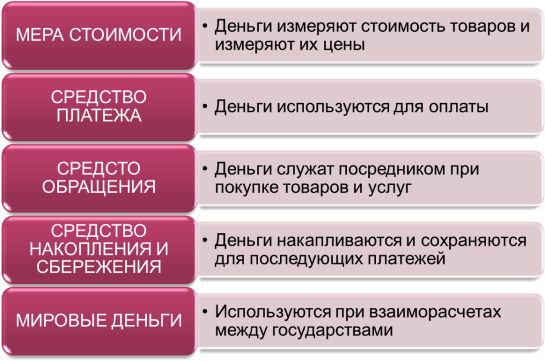 Виды денегВ каждой стране приняты свои виды денежных единиц. В России – денежная единица, или по-другому валюта, называется Рубль.В нашей стране применяются наличные и безналичные деньги. Система денежного обращения отражена в пирамиде: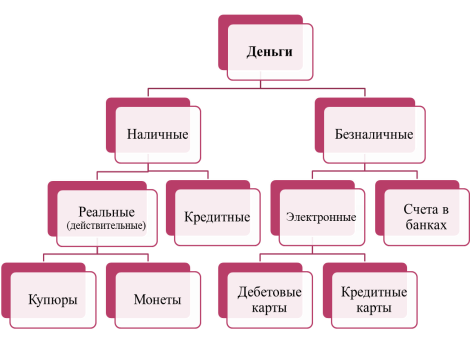 2 ЭТАП. Совместная работа родителей и ребёнкаПо результатам проведенной работы демонстрируется презентация на совместной встрече. Выступление ребенка.Семейный бюджетРодители рассказали мне, что  семейный бюджет семьи или  совокупный денежный доход семьи состоит из: заработной платы, всех видов пенсий и компенсаций к ним; стипендий студентов и учащихся, а также компенсаций и  пособий по уходу за детьми и других источников.Есть и расходная часть семенного бюджета. В неё учитываются денежные расходы на обязательные ежемесячные платежи – оплата коммунальных услуг, сотовая связь и интернет; покупка продуктов питания, обуви и одежды, покупка непродовольственных товаров; оплата развлечений и досуга семьи и другие расходы.Данные исследования семейного бюджета моей семьи я представила в процентном соотношении в диаграмме.Доходная часть бюджета моей семьи (среднее значение за месяц):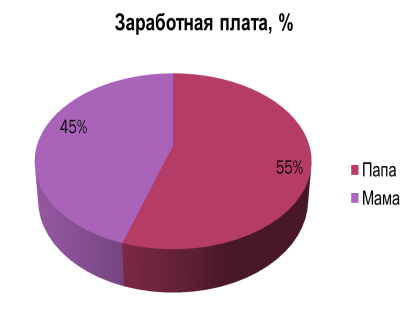 Расходная часть бюджета моей семьи (среднее значение за месяц):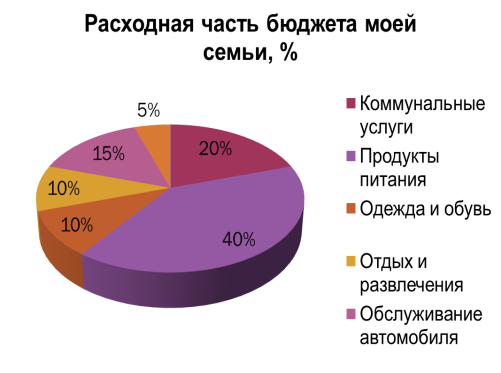 Вывод: проанализировав доходную и расходную части бюджета моей семьи, выяснилось, что семья может потратить только ту сумму, которую заработали ее члены. Большую часть заработанных средств наша семья  тратит на питание, коммунальные услуги, покупку одежды и обуви.Эксперимент «Необходимое и желаемое»Мы с мамой часто ходим в магазин за покупками. Мам предложила мне провести эксперимент: составить список продуктов, который можно купить на 100 рублей. Я внимательно изучила ценники в магазине, и составила свой желаемый список продуктов. Так же мы составили список из более полезных необходимых продуктов. Вот такой результат у нас получился:Вывод: на одни и те же деньги можно купить разные продукты.Часто желаемые продукты не принесут пользы ни здоровью, ни семейному бюджету. Поэтому очень важно, делать правильный выбор при покупке продуктов питания и покупать только необходимые и полезные продукты.III ЭТАП. Совместная работа родителей и ребёнка, педагогаПо результатам проведенного исследования разрабатывается и составляется интерактивная пака-лэпбук «Азбука финансовой грамотности».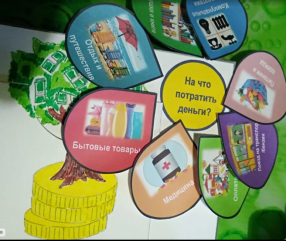 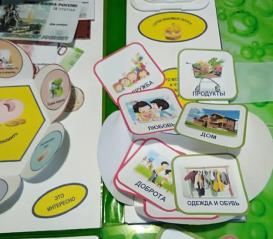 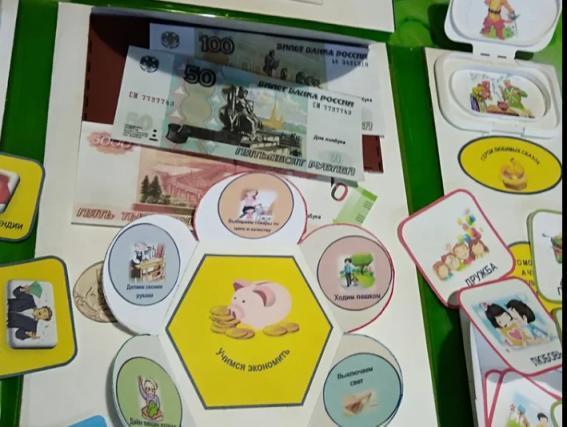 ЗаключениеИспользование денег – неотъемлемая и важная часть современного человека.В ходе проведенного исследования ребята  изучили историю возникновения денег, познакомились с  сущностью и функцией денег. Выяснили, что такое семейный бюджет и что нужно стараться, планировать  расходы семьи так, чтобы они были меньше или равнялись доходу семьи. Дети узнали, как правильно делать выбор продуктов в магазине и  обосновали причину необходимости грамотно тратить деньги.Совместная исследовательская работа в этом направлении может быть продолжена.Список используемых источников и литературы:Алоева. А.Н. «Дети  и деньги.» Ростов - на – Дону: изд-во «Феникс», 2004 Детская энциклопедия  « Я познаю мир "Экономика"», 2008Детская энциклопедия «Деньги мира. Мир энциклопедий», изд-во «Аванта +», 2006Джейн Перл «Уроки финансового благополучия для детей и их родителей», изд-во «Олимп бизнес»,  2003Мухина Е.А. Люди и деньги  «О роли денег в мировой истории» 2006 Плешаков В.В. Окружающий мир. Москва: изд-во «Просвещение», 2008 Электронные ресурсы:https://ru.wikipedia.orghttps://www.proza.ruhttp://moneykids.ru/http://fingeniy.comhttps://fmc.hse.ru/abouthttps://www.money-gain.ruhttps://www.shkolazhizni.ruЖелаемоеруб.Необходимоеруб.Жевательная резинка21Молоко48Чупа-чупс9Хлеб25Лимонад30Овсяная крупа27Чипсы40Итог:100Итог:100